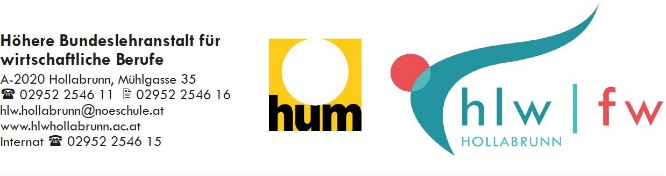 BeitrittserklärungIch erkläre meinen Beitritt zum "Verein der Absolventen und Förderer der 
Höheren Bundeslehranstalt für wirtschaftliche Berufe Hollabrunn" mit sofortiger Wirkung:
Pflichtfelder sind mit * gekennzeichnetDie Daten werden absolut vertraulich behandelt und dienen ausschließlich der Mitgliederverwaltung des Vereins.
Einwilligungserklärung Information gem. Art. 13 DSGVO über die Verwendung personenbezogener Daten / Datenschutzerklärung: Mit meiner Unterschrift nehme ich zur Kenntnis, dass meine personenbezogenen Daten (Vorname, Nach-name, Geburtsdatum, Adresse, PLZ, Ort, Straße, Haus-Nr., Abschlussjahr und -klasse, Telefonnummer, E-Mail-Adresse, Eintrittsdatum, Mitgliedschaft, eventuell Funktion) gem. Art 6 Abs 1 lit b auf vertraglicher Grundlage (Mitgliedschaft) innerhalb des Vereins elektronisch und manuell verarbeitet werden. Die Zwecke der Verarbeitung sind: organisatorische und fachliche Administration und finanzielle Abwicklung, Mitgliederverwaltung, Zusendung von Vereinsinformationen, Informationen zu Veranstaltungen, zur Mitgliedschaft bzw. Einladungen sowie Versand einer allfälligen Vereinszeitschrift. Der Verein der Absolventen und Förderer der Höheren Bundeslehranstalt für wirtschaftliche Berufe Hollabrunn, 2020 Hollabrunn, Mühlgasse 35, www.hlwhollabrunn.ac.at, absolventen@hlwhollabrunn.ac.at, ist Verantwortlicher für die hier dargelegten Verarbeitungstätigkeiten. Die Bereitstellung der Daten ist zur Erfüllung des Vereinszwecks gemäß Statuten erforderlich, bei Nichtbereitstellung ist eine Mitgliedschaft im Verein nicht möglich. Mit meiner Unterschrift nehme ich zur Kenntnis, dass im Zuge von Vereinsveranstaltungen Foto- bzw. Videoaufnahmen von mir zum Zweck der Öffentlichkeitsarbeit des Vereins angefertigt, zu diesem Zweck eingesetzt und via Live-Stream (Übertragung über das Internet zum Zeitpunkt der Aufnahmen, keine Speicherung), via Internet (jederzeit weltweit durch jedermann abrufbar) und in sozialen Medien (jederzeit weltweit durch jedermann abrufbar) veröffentlicht werden können. Diese Verarbeitung ist gemäß Art 6 Abs 1 lit f DSGVO zur Wahrung der berechtigten Interessen des Vereins erforderlich. 
Die Verarbeitung dient ausschließlich Marketingzwecken durch Ausnützung moderner Medien unter Verwendung von Bild- und/oder Videomaterial inkl. Audioaufnahmen und sichert auf essentielle Weise die Haupttätigkeiten der des Vereins. Die Verwendung erfolgt nur im für den Vereinszweck erforderlichen Ausmaß und in nachvollziehbarer Art und Weise sowie unter Einhaltung entsprechender technisch-organisatorischer Sicherheitsmaßnahmen zum Schutz der Daten. Aus dieser Nutzung von Bild-/Foto/Videoaufnahmen können keine Rechte (z.B. Entgelt) abgeleitet werden. Personenbezogene Daten finden vom Verein nur für die dargelegten Zwecke Verwendung.
Bei Vereinsaustritt werden alle Daten, die auch nicht zur Geltendmachung, Ausübung oder Verteidigung von Rechtsansprüchen des Vereins benötigt werden und keine längere Aufbewahrung der Daten gesetzlich angeordnet ist, spätestens binnen drei Jahren ab Austritt gelöscht. Die Rechte im Zusammenhang mit datenschutzrechtlichen Vorschriften erstrecken sich auf das • Recht auf Auskunft • Recht auf Berichtigung • Recht auf Löschung • Recht auf Einschränkung • Recht auf Datenübertragbarkeit und • Recht auf Widerspruch gegen die Verarbeitung. Des Weiteren stehen jedem Mitglied ein Beschwerderecht bei Österreichischen Datenschutzbehörde zu: 
https://www.dsb.gv.at 1080 Wien, Wickenburggasse 8, Tel.: +43 1 52152-0, E-Mail: dsb@dsb.gv.at.Vollständige und aktuelle Informationen zur Verarbeitung von personenbezogenen Daten sind immer der aktuellen Datenschutzerklärung auf der Vereins-Website zu entnehmen. Ich akzeptiere mit meiner Unterschrift die Statuten des Absolventen- und Fördervereins der HLW Hollabrunn. Für alle Fragen zur Vereinsmitgliedschaft und zum Datenschutz absolventen@hlwhollabrunn.ac.at.Die Mitgliedschaft läuft unbefristet und kann mit einer Frist von vier Wochen jeweils zum Monatsletzten eines jeden Kalendermonats schriftlich gekündigt werden. AnredeTitelTitelAkademischer Grad vorangestelltAkademischer Grad nachgestelltAkademischer Grad nachgestelltVorname*Familienname*lediger Name*Geburtsdatum*Straße/Nr.*PLZ/Ort*E-Mail-Adresse*Telefon/Mobil*Abschlussjahrgang/
Abschlussklasse*AusbildungHLW – Höhere Lehranstalt für wirtschaftliche BerufeKlasse:       FW – Fachschule für wirtschaftliche BerufeKlasse:       HLW – Höhere Lehranstalt für wirtschaftliche BerufeKlasse:       FW – Fachschule für wirtschaftliche BerufeKlasse:       HLW – Höhere Lehranstalt für wirtschaftliche BerufeKlasse:       FW – Fachschule für wirtschaftliche BerufeKlasse:       HLW – Höhere Lehranstalt für wirtschaftliche BerufeKlasse:       FW – Fachschule für wirtschaftliche BerufeKlasse:       Arbeitgeber/Position*Branche*Mitgliedschaft*Ich möchte mit aktuellen Informationen über den Absolventen- und Förderverein der HLW Hollabrunn versorgt werden und stimme der Verwendung meines Vor- und Nachnamens und meiner Daten zu diesem Zweck zu (Zutreffendes bitte ankreuzen):  JA 	 NEIN Ich bin bereit aktiv im Verein mitzuarbeiten und würde künftig eventuell eine Vorstandsfunktion übernehmen (Zutreffendes bitte ankreuzen): 
 JA 	 NEIN Ich möchte mit aktuellen Informationen über den Absolventen- und Förderverein der HLW Hollabrunn versorgt werden und stimme der Verwendung meines Vor- und Nachnamens und meiner Daten zu diesem Zweck zu (Zutreffendes bitte ankreuzen):  JA 	 NEIN Ich bin bereit aktiv im Verein mitzuarbeiten und würde künftig eventuell eine Vorstandsfunktion übernehmen (Zutreffendes bitte ankreuzen): 
 JA 	 NEIN Ich möchte mit aktuellen Informationen über den Absolventen- und Förderverein der HLW Hollabrunn versorgt werden und stimme der Verwendung meines Vor- und Nachnamens und meiner Daten zu diesem Zweck zu (Zutreffendes bitte ankreuzen):  JA 	 NEIN Ich bin bereit aktiv im Verein mitzuarbeiten und würde künftig eventuell eine Vorstandsfunktion übernehmen (Zutreffendes bitte ankreuzen): 
 JA 	 NEIN Ich möchte mit aktuellen Informationen über den Absolventen- und Förderverein der HLW Hollabrunn versorgt werden und stimme der Verwendung meines Vor- und Nachnamens und meiner Daten zu diesem Zweck zu (Zutreffendes bitte ankreuzen):  JA 	 NEIN Ich bin bereit aktiv im Verein mitzuarbeiten und würde künftig eventuell eine Vorstandsfunktion übernehmen (Zutreffendes bitte ankreuzen): 
 JA 	 NEIN Datum Unterschrift